NURSERY			1: Karen Kirkland		          	8: Dianne Dusang		          15: Alex Nastasi		          22: Brooke Hunter		          29: Becky Ladner	TODDLERS CHURCH                       1: Brandi & Jacob McKinley                       8: Brandi McKinley & Brooke Hunter                     15: Janet Guidry                     22: Brandi McKinley & Sarah Fuller                     29: Kendra Warren & Timothy BalchDEACONS OF THE WEEKMay 2 - 8:              Gary Mitchell, Chuck Simmons, Gary UzelMay 9 - 15:            Ricky Ramos, Ken Hall, Doug SealMay 16 - 22:          Billy F. Seal, Jacob McKinley, Brannon VeazeyMay 23 - 29:          William Seal, Todd Spiers, Paul PellegreneMay 30 – June 5:  Tom Greder, Ben Harrison, Mike HayesSANCTUARY FLOWERS                             1:  Charles & Mary Hopkins                             8:  Robin & Tim Carpenter               15:  Dot Welsh, Eileen Baker & Lorraine Seal                           22:  Gary & Reba Uzel	               29:  Janet GuidrySYMPATHYOur Church Staff and Church Family extend deepest sympathy to:Chuck and Becky Simmons & the boysFor the loss of her mother Brenda Penton WallaceAVG.  ATTENDANCE FOR marchSunday School:  146Wed. Night (Children/Nursery):  45Wed. Night (Youth):  35All people are like grass, and all their faithfulness is like the flowers of the field.The grass withers and the flowers fall,because the breath of the LORD blows on them.Surely the people are grass.The grass withers and the flowers fall,but the word of God endures forever.			Isaiah 40:6-8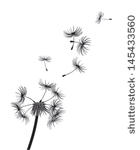 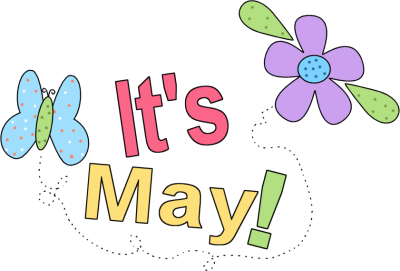 Sunday:Time of Prayer – 8:45 a.m.Fellowship (Coffee & Donuts) - 9:00 a.m.Sunday School - 9:30 a.m.Morning Worship Service - 10:30 a.m.Discipleship Training - 5:00 p.m.Evening Worship – 6:00 p.m.Wednesday:Prayer Meeting/Bible Study (All Ages) - 6:30 p.m.____________________________________________________     1       Association Wide Prayer Assembly @ 6:00 pm @ FBC               “One Cry Movement – A Cry for Revival”               Pine Grove Baptist Church will move their Evening Worship to FBC     2        Heaven’s Helper’s – 7:00 pm     5        National Day of Prayer     8        Happy Mother’s Day     9        Branch Out Visitation Program – 5:30 pm     11      Business Meeting – Following Prayer Meeting      12      Adult Fishing Day – 6:00 am – Noon @ The Association Lakes     14      Out to eat with the Graduates – 4:00 pm       15      Baccalaureate Service – 10:30 am     15      Church Council Meeting – 4:15 pm     19      Super Seniors Fellowship – The Movie Star – 11:00 am.     29     Men’s Ministry Breakfast – 8:00 a.m.     30     MEMORIAL DAY  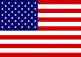 The Chime Newsletter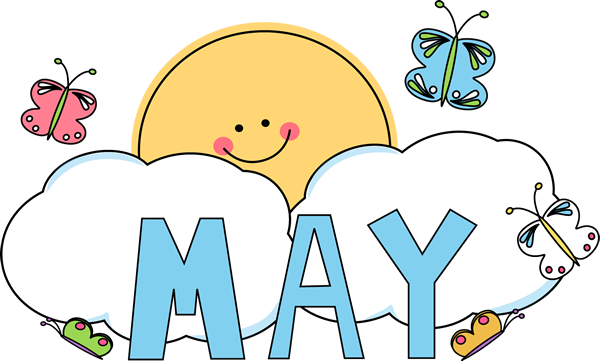 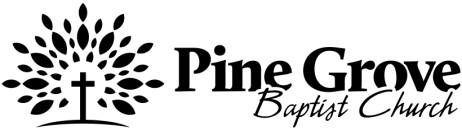 34  Pine Grove RoadPicayune, MS 39466Church Office: (601) 798-3645Office Hours:  Tues., Wed., Thurs. (8:00am - 3:00pm)E-Mail:  pgbcpicayune@gmail.comWeb Site:  www.pgbcpicayune.comPine Grove Baptist Church Ministry Team:Bro. Cody Warren, PastorDonald Balch, Minister to Children Benjy Rigney, Minister of MusicZack Malley, Interim Minister to YouthJamie ONeal, Church SecretaryCrystal Ramos, Financial Secretay